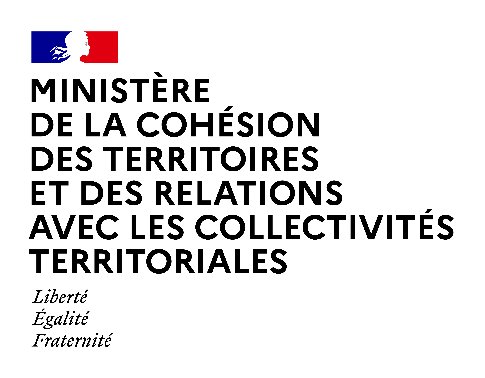 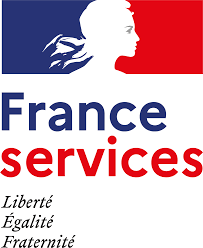 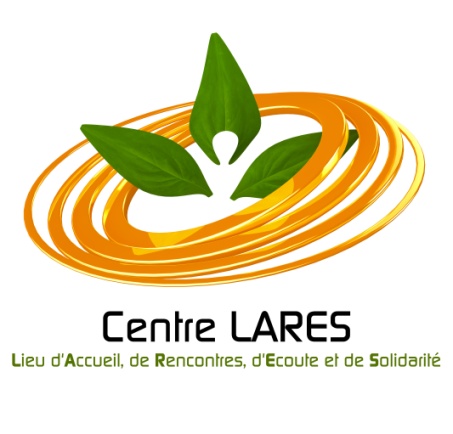 France services : un nouveau service du centre LARESVous avez besoin d'aide pour vos démarches administratives ? Vous rencontrez des difficultés avec internet ? Les espaces France Services sont là pour vous accompagner. RSA, prime d’activité, allocation logement ou familiale, permis de conduire, carte grise... France Services vous accompagne dans l'ensemble de vos démarches administratives du quotidien quel que soit l'endroit où vous vivez. Au Centre LARES retrouvez en un seul et même endroit la CAF, la CNAM, la CNAV, la MSA, l’AGIRC-ARRCO, Pôle Emploi, la Caisse de retraites, les impôts, La Poste, les services des ministères de l’Intérieur, de la Justice et de la Direction générale des finances publiques. A compter du 30 août, vous serez accueilli par un agent qui est formé pour trouver des solutions immédiates. Chaque demande fait l’objet d’une réponse précise. De plus, chaque semaine, les mercredi et samedi matin des permanences auront lieu dans les communes adhérentes. (sur rendez vous au 02.43.76.70.25)Les Horaires : 
lundi de 9h30 à 12h30 et de 13h30 à 17h 
mardi de 9h à 13h et de 14h à 18h 
mercredi de 14h à 18h 
jeudi de 9h à 14h et de 15h à 19h 
 vendredi de 9h à 12h30 et de 13h30 à 17h.France services : le service public au cœur des territoires. 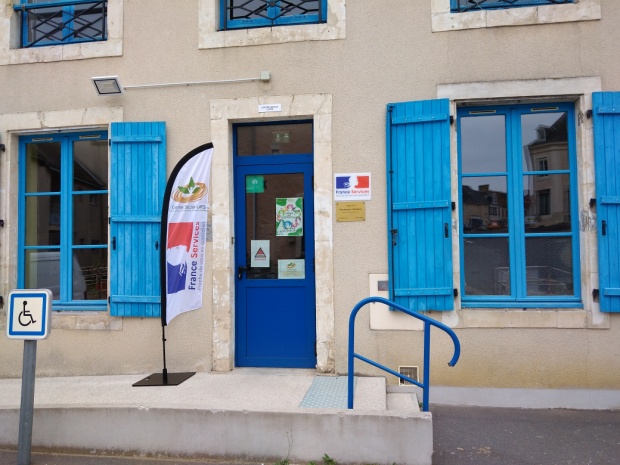 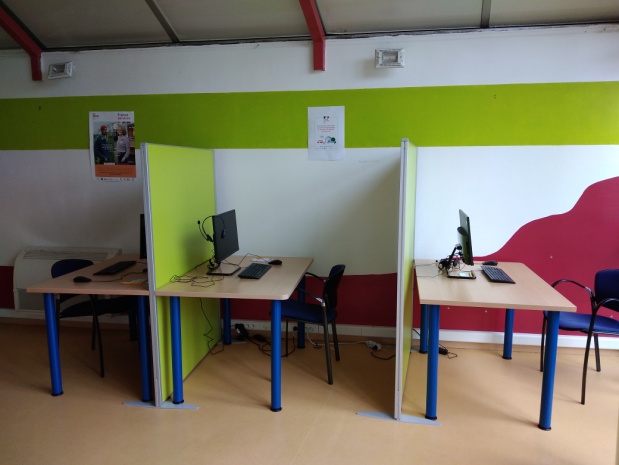 